Publicado en  el 27/10/2016 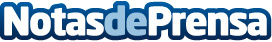 La tinymania llega a EspañaSe trata de un movimiento social y cultural que tiene como objetivo reducir el tamaño de los hogares mediante la construcción de micro viviendas. Estas mini casas se caracterizan por tener un espacio útil de entre 12 y 25 metros cuadrados y ofrecer todas las comodidades necesarias para la vida diariaDatos de contacto:Nota de prensa publicada en: https://www.notasdeprensa.es/la-tinymania-llega-a-espana Categorias: Bricolaje Interiorismo Ecología Construcción y Materiales http://www.notasdeprensa.es